Objective: A challenging Health, Safety and Environmental Engineer/Management assignment with a reputed Oil & Gas/Construction company to utilize acquired skills and knowledge and deliver best-in-class results.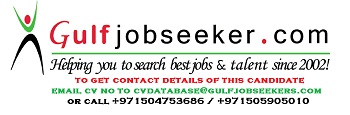 Gulfjobseeker.com CV No: 174306EXECUTIVE SYNOPSISVersatile NEBOSH qualified HSE professional with 14+ years of rich experience in diverse projects in the UAE.Sound expertise of all aspects of HSE management with the record of achieving 25,000,000 man-hours without LTI across 9 major projects.Adept in promoting HSE awareness and compliance among large multinational workforces with cross cultural mix.Skilled in coordinating with all stakeholders like civil authorities, clients, contractors, subcontractors and vendors and delivering the highest quality of HSE performance.Proactive results driven manager delivering excellence through effective communication, coordination, planning & execution.EDUCATIONInternational Diploma in Occupational Health & Safety, NEBOSH in progressDiploma in Safety Engineering, Newcastle University USA, 2010International General Certificate in Occupational Health & Safety, NEBOSH, 2008Diploma in Physical & Health Education, Ahmadu Bello University, Nigeria, 2001West Africa Examination Council Senior Secondary School Certificate, Immaculate International College, Kaduna, Nigeria, 1996TRAININGAdvanced Offshore Safety Certificate, Gulf Technical & Safety Training Centre, (GTSTC), Abu Dhabi, 2008Gas Testing Certificate, GTSTCH2S Training Certificate, Emirates ERM Management ConsultantsFire Fighting Certificate, GTSCBasic First Aid Training Certificate, Emirates ERM Management ConsultantsPERSONAL PROFILEDate of Birth: 14 December 1978Language: EnglishNationality: NigerianPROFESSIONAL RESPONSIBILITIES – PROJECT HSE ENGINEER/MANAGERReview the project HSE philosophy document and the HSE plan and assure adequacy in delivering required HSE compliance & standards.Review and approve of the Safety Plans of the EPC contractor and subcontractors and ensure strict compliance through the entire project cycle.Establish role clarity & accountability on HSE matters for all positions of the project team, EPC contractor and vendors and achieve high compliance standards through structured and informal inspections and interactions.Review of Critical Lifting Plans (i.e. Surge vessel Erection) and Method statements.Administer the Permit to Work (PTW) system including issue of permits for hot & cold works, electrical jobs, work in confined spaces and work at heights and monitoring strict compliance.Ensure availability of and compliance with of material safety data sheets (MSDS) for all materials.Provide functional support to the HSE professionals of all contractors and subcontractors including audit and training.Conduct job safety analysis; assess the job performer’s competence and adequacy of the method statement to ensure safe working.Supervise and assure compliance with HSE requirements of all hydro tests and NDTs.Ensure that approved and up to date method statements and task risk assessments (TRA) are used for tool box talks (TBT) prior to the task and availability of the documents at all work sites.Conduct regular structured audits of the plant & project sites and ensure rectification of all identified hazards implementing measures including cease work of hazardous processes.Monitor all hazardous operations like sand blasting, chipping, scaffolding, welding, rigging, heavy lifts and electrical jobs to ensure safety through use of approved processes, tools & tackles and competent personnel.Ensure compliance with statutory requirements as well as ISO 14001 & OHSAS 18001 standards and Abu Dhabi Construction Codes of Practice.Inspect cranes, lifting tackles, fire fighting systems, scaffoldings, confined spaces, excavations, rigging and welding operations.Develop emergency response plans and ensure preparedness through regular drills & exercises.Investigate accidents, incidents, near misses & property damage and prepare comprehensive reports with identification of root causes and recommendation of corrective & preventive measures.Promote HSE awareness and compliance through campaigns, training and induction covering company, contractor and subcontractor personnel.Coordinate with agencies like local & municipal authorities, civil defence, police, water and power utilities, telecom service providers and hospitals on all HSE related matters including emergency response and preparedness.Maintain all safety related documentation including health & safety matrices, checklists, reports on accidents, incidents, near misses & dangerous occurrences, audit & inspection reports and safety statistics like LTI and man-hours lost.PROFESSIONAL EXPERIENCE Apr 2011 to dateILF CONSULTING ENGINEERS, Abu DhabiProject HSE Engineer/ManagerProject: Shuweihat Water Transmission System, Phase II, Client: TRANSCOJan 2008 to Mar 2011NAEL & BIN HARMAL HYDROEXPORT ESTABLISHMENT, Abu DhabiProject HSE Engineer/ManagerProject: Asab Full Field Development (Onshore), Contractor: Petrofac International, Client: ADCOAchieved 10,000,000 man-hours without Lost Time Injury (LTI).Project: Asab 3 Pipeline project (Onshore), Contractor: Technip International, Client: GASCOProject: Yas Island Development & Al Raha Development projects Abu Dhabi, Client: Aldrar-Besix Packages: Ferrari Utilities & Retail Mall, storm water and sewerage networks, potable water storage tanks and pipeline networks.Delivered 15,000,000 man-hours without LTI.Feb 2005 to Dec 2007TAISEL CORPORATION, Abu DhabiHSE EngineerProject: Shuweihat Water Transmission System pipelines Phase I, Client: ADWEAProject: Arabian Ranches Interchange project – widening of roads in the Emirates, Consultant: Parsons, Client: Roads & Transport Authority (RTA).Nov 2001 to Jan 2005NIGERIA NATIONAL PETROLEUM CORPORATION, Kaduna RefineryHSE AdvisorAdministered the Permit to Work system in all jobs requiring valid PTWs and ensured compliance with all safety regulations during process shutdowns & start-ups.Coordinated with various department heads and ensured strict implementation of the company’s safety policies & procedures. Conducted housekeeping campaigns, safety patrols, plant inspections, safety audits and tool box talks to create awareness and promote compliance with all safety policies & procedures and housekeeping standards.Ensured safe storage & handling of all material including inflammable, combustible & hazardous materials.Inspected and ensured adherence with all safety requirements of new & modified process lines.Ensured the availability of competence of personnel in using Material Safety Data Sheets (MSDS) for all materials.Ensured compliance with COSHH requirement for storage and handling of all chemicals.Trained all personnel in aspects of occupational health and safety at regular intervals including induction of new employees.Collated statistics and disseminated daily, weekly & monthly reports on safety performance of the plant.Jun 1996 to Nov 2000HEALTH SAFETY AND ENVIRONMENTAL AUTHORITY, NIGERIA, Kaduna State ChapterSafety Campaign OfficerConducted campaigns like safety patrols, march-pasts, first aid & emergency response drills and awareness programs in various industries and organizations in the state.  